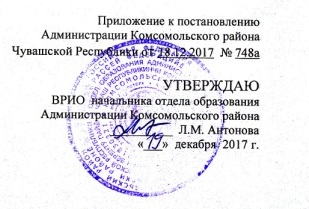 МУНИЦИПАЛЬНОЕ ЗАДАНИЕ №*(1) ______
на 2018 год и на плановый период 2019 и 2020 годовЧасть 1. Сведения об оказываемых муниципальных услугах*(2)Раздел 1.3. Показатели, характеризующие объем и (или) качество муниципальной услуги:3.1. Показатели, характеризующие качество муниципальной услуги*(3):допустимые (возможные) отклонения от установленных показателей качества муниципальной услуги, в пределах которых муниципальное задание считается выполненным (процентов) 8%3.2. Показатели, характеризующие объем муниципальной услуги:допустимые (возможные) отклонения от установленных показателей объема муниципальной услуги, в пределах которых муниципальное задание считается выполненным (процентов) 8%4. Нормативные правовые акты, устанавливающие размер платы (цену, тариф) либо порядок ее (его) установления:5. Порядок оказания муниципальной услуги5.1. Нормативные    правовые    акты,    регулирующие   порядок  оказания муниципальной услуги: Федеральный закон от 29 декабря 2012 года № 273-ФЗ «Об образовании в Российской Федерации»; Закон Чувашской Республики от 30 июля 2013 года №50 «Об образовании в Чувашской Республике»;Постановление администрации Комсомольского района от 27 декабря . № 398 «Об установлении платы, взимаемой с родителей (законных представителей) за присмотр и уход за детьми, осваивающими образовательные программы дошкольного образования в муниципальных бюджетных и автономных образовательных организациях Комсомольского района»Постановление администрации Комсомольского района от 18 декабря . № 748 а «О  ведомственном перечне муниципальных услуг и работ, оказываемых муниципальными образовательными учреждениями Комсомольского района Чувашской Республики»5.2. Порядок   информирования   потенциальных  потребителей муниципальной услуги:Часть 1. Сведения об оказываемых муниципальных услугах*(2)Раздел 2.3. Показатели, характеризующие объем и (или) качество муниципальной услуги:3.1. Показатели, характеризующие качество муниципальной услуги*(3):допустимые (возможные) отклонения от установленных показателей качества муниципальной услуги, в пределах которых муниципальное задание считается выполненным (процентов)  8%3.2. Показатели, характеризующие объем муниципальной услуги:допустимые (возможные) отклонения от установленных показателей объема муниципальной услуги, в пределах которых муниципальное задание считается выполненным (процентов)  8%4. Нормативные правовые акты, устанавливающие размер платы (цену, тариф) либо порядок ее (его) установления:             5. Порядок оказания муниципальной услуги5.1. Нормативные    правовые    акты,    регулирующие   порядок  оказания муниципальной услуги:Федеральный закон от 29 декабря 2012 года №273-ФЗ «Об образовании в Российской Федерации» ; Закон Чувашской Республики от 30 июля 2013 г. № 50 «Об образовании в Чувашской Республике»; Постановление администрации Комсомольского района от 18 декабря 2017 г. № 748а «О  ведомственном перечне муниципальных услуг и работ, оказываемых муниципальными образовательными учреждениями Комсомольского района Чувашской Республики»5.2. Порядок   информирования   потенциальных  потребителей муниципальной услуги:Раздел 3. 3. Показатели, характеризующие объем и (или) качество муниципальной услуги:3.1. Показатели, характеризующие качество муниципальной услуги*(3):допустимые (возможные) отклонения от установленных показателей качества муниципальной услуги, в пределах которых муниципальное задание считается выполненным (процентов)  8%3.2. Показатели, характеризующие объем муниципальной услуги:допустимые (возможные) отклонения от установленных показателей объема муниципальной услуги, в пределах которых муниципальное задание считается выполненным (процентов)  8%4. Нормативные правовые акты, устанавливающие размер платы (цену, тариф) либо порядок ее (его) установления:5. Порядок оказания муниципальной услуги5.1. Нормативные    правовые    акты,    регулирующие   порядок  оказания муниципальной услуги: Федеральный закон от 29 декабря 2012 года №273-ФЗ «Об образовании в Российской Федерации» ; Закон Чувашской Республики от 30 июля 2013 г. № 50 «Об образовании в Чувашской Республике»; Постановление администрации Комсомольского района от 18 декабря 2017 г. № 748а «О  ведомственном перечне муниципальных услуг и работ, оказываемых муниципальными образовательными учреждениями Комсомольского района Чувашской Республики»       5.2. Порядок   информирования   потенциальных  потребителей муниципальной услуги:Раздел 4.3. Показатели, характеризующие объем и (или) качество муниципальной услуги:3.1. Показатели, характеризующие качество муниципальной услуги*(3):допустимые (возможные) отклонения от установленных показателей качества муниципальной услуги, в пределах которых муниципальное задание считается выполненным (процентов) 8%3.2. Показатели, характеризующие объем муниципальной услуги:допустимые (возможные) отклонения от установленных показателей объема муниципальной услуги, в пределах которых муниципальное задание считается выполненным (процентов)  8%4. Нормативные правовые акты, устанавливающие размер платы (цену, тариф) либо порядок ее (его) установления:5. Порядок оказания муниципальной услуги5.1. Нормативные    правовые    акты,    регулирующие   порядок  оказания муниципальной услуги :Федеральный закон от 29 декабря 2012 года №273-ФЗ «Об образовании в Российской Федерации» ; Закон Чувашской Республики от 30 июля 2013 г. № 50 «Об образовании в Чувашской Республике»; Постановление администрации Комсомольского района от 18 декабря 2017 г. № 748а «О  ведомственном перечне муниципальных услуг и работ, оказываемых муниципальными образовательными учреждениями Комсомольского района Чувашской Республики»5.2. Порядок   информирования   потенциальных  потребителей муниципальной услуги:Раздел 5.3. Показатели, характеризующие объем и (или) качество муниципальной услуги:3.1. Показатели, характеризующие качество муниципальной услуги*(3):допустимые (возможные) отклонения от установленных показателей качества муниципальной услуги, в пределах которых муниципальное задание считается выполненным (процентов)  8%3.2. Показатели, характеризующие объем муниципальной услуги:допустимые (возможные) отклонения от установленных показателей объема муниципальной услуги, в пределах которых муниципальное задание считается выполненным (процентов) 8%4. Нормативные правовые акты, устанавливающие размер платы (цену, тариф) либо порядок ее (его) установления:5. Порядок оказания муниципальной услуги5.1. Нормативные    правовые    акты,    регулирующие   порядок  оказания муниципальной услуги: Федеральный закон от 29 декабря 2012 года №273-ФЗ «Об образовании в Российской Федерации» ; Закон Чувашской Республики от 30 июля 2013 г. № 50 «Об образовании в Чувашской Республике»; Постановление администрации Комсомольского района от 18 декабря 2017 г. № 748а «О  ведомственном перечне муниципальных услуг и работ, оказываемых муниципальными образовательными учреждениями Комсомольского района Чувашской Республики»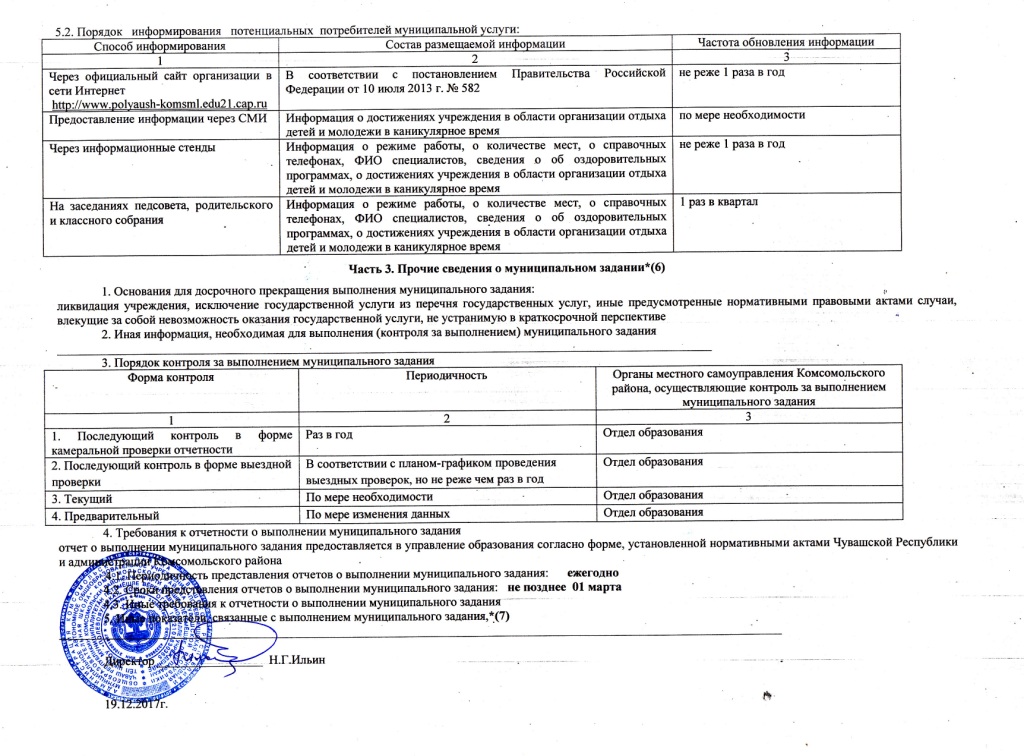 КодыНаименование муниципального учреждения Комсомольского района Чувашской Республики (обособленного подразделения)Форма по ОКУДМуниципальное автономное общеобразовательное учреждение «Полевояушская основная общеобразовательная школа» Комсомольского района Чувашской РеспубликиДата19.12.2017Виды деятельности муниципального учреждения Комсомольского района Чувашской Республики (обособленного подразделения)по сводному рееструОбразование и наука Дошкольное образование  Начальное общее образованиеОсновное общее образованиеПо ОКВЭД85.1185.1285.13Вид муниципального учреждения Комсомольского района Чувашской РеспубликиПо ОКВЭД93.2Общеобразовательная организация93.2(указывается вид муниципального учреждения Комсомольского района Чувашской Республики из базового (отраслевого) перечня)1. Наименование муниципальной услугиУникальный номер по базовому (отраслевому) перечню11.784.0Реализация дошкольного образования по основным образовательным программам дошкольного образованияУникальный номер по базовому (отраслевому) перечню11.784.02. Категории потребителей муниципальной услугиУникальный номер по базовому (отраслевому) перечню11.784.0Дети дошкольного возрастаУникальный номер по базовому (отраслевому) перечню11.784.0Уникальный номер реестровой записиПоказатель, характеризующий содержание муниципальной услугиПоказатель, характеризующий содержание муниципальной услугиПоказатель, характеризующий содержание муниципальной услугиПоказатель, характеризующий содержание муниципальной услугиПоказатель, характеризующий условия (формы) оказания муниципальной услугиПоказатель качества муниципальной услугиПоказатель качества муниципальной услугиПоказатель качества муниципальной услугиЗначение показателя качества муниципальной услугиЗначение показателя качества муниципальной услугиЗначение показателя качества муниципальной услугиУникальный номер реестровой записиПоказатель, характеризующий содержание муниципальной услугиПоказатель, характеризующий содержание муниципальной услугиПоказатель, характеризующий содержание муниципальной услугиПоказатель, характеризующий содержание муниципальной услугиПоказатель, характеризующий условия (формы) оказания муниципальной услугинаименование показателяединица измерения по ОКЕИединица измерения по ОКЕИЗначение показателя качества муниципальной услугиЗначение показателя качества муниципальной услугиЗначение показателя качества муниципальной услугиУникальный номер реестровой записи__________(наименование показателя)(наименование показателя)(наименование показателя)(наименование показателя)_________(наименование показателя)наименование показателянаименованиекод2018 год (очередной финансовый год)2019год (1-й год планового периода)2020 год (2-й год планового периода)123456789101112117840003010003010011100Воспитанники, за исключением воспитанников с ограниченными возможностями здоровья (ОВЗ) и детей-инвалидовОчнаяУровень освоения воспитанниками  основной образовательной программы дошкольного образования процент744100100100117840003010003010011100Воспитанники, за исключением воспитанников с ограниченными возможностями здоровья (ОВЗ) и детей-инвалидовОчнаяПолнота реализации основной образовательной программы дошкольного образования процент744100100100117840003010003010011100Воспитанники, за исключением воспитанников с ограниченными возможностями здоровья (ОВЗ) и детей-инвалидовОчнаяДоля педагогических работников, имеющих квалификационные категориипроцент7445075100117840003010003010011100Воспитанники, за исключением воспитанников с ограниченными возможностями здоровья (ОВЗ) и детей-инвалидовОчнаяДоля родителей (законных представителей), удовлетворенных условиями и качеством  предоставляемой услугипроцент744909090117840003010003010011100Воспитанники, за исключением воспитанников с ограниченными возможностями здоровья (ОВЗ) и детей-инвалидовОчнаяДоля своевременно  устраненных общеобразовательным учреждением  нарушений, выявленных в результате проверок органами, осуществляющими функции  по контролю и надзору  в сфере образованияпроцент744100100100Уникальный номер реестровой записиПоказатель, характеризующий содержание муниципальной услугиПоказатель, характеризующий содержание муниципальной услугиПоказатель, характеризующий содержание муниципальной услугиПоказатель, характеризующий условия (формы) оказания муниципальной услугиПоказатель, характеризующий условия (формы) оказания муниципальной услугиПоказатель объема муниципальной услугиПоказатель объема муниципальной услугиПоказатель объема муниципальной услугиЗначение показателя объема муниципальной услугиЗначение показателя объема муниципальной услугиЗначение показателя объема муниципальной услугиСреднегодовой размер платы (цена, тариф)Среднегодовой размер платы (цена, тариф)Среднегодовой размер платы (цена, тариф)Уникальный номер реестровой записиПоказатель, характеризующий содержание муниципальной услугиПоказатель, характеризующий содержание муниципальной услугиПоказатель, характеризующий содержание муниципальной услугиПоказатель, характеризующий условия (формы) оказания муниципальной услугиПоказатель, характеризующий условия (формы) оказания муниципальной услугинаименование показателяединица измерения по ОКЕИединица измерения по ОКЕИЗначение показателя объема муниципальной услугиЗначение показателя объема муниципальной услугиЗначение показателя объема муниципальной услугиСреднегодовой размер платы (цена, тариф)Среднегодовой размер платы (цена, тариф)Среднегодовой размер платы (цена, тариф)Уникальный номер реестровой записиВиды образовательных программКатегория потребителяМесто обучения(наименование пока-зателя)наименование показателянаименованиекод2018 год (очередной финансовый год)2019год (1-й год планового периода)2020год (2-й год планового периода)2018 год (очередной финансовый год)2019 год (1-й год планового периода)2020год (2-й год планового периода)123456789101112131415117840003010003010011100программа  дошкольного  образованияФизические лицаОбщеобразовательная организацияочнаяЧисло воспитанниковчеловек792505555117840003010003010011100программа  дошкольного  образованияФизические лицаОбщеобразовательная организацияочнаяНормативный правовой актНормативный правовой актНормативный правовой актНормативный правовой актНормативный правовой актвидпринявший органдатаномернаименование12345Способ информированияСостав размещаемой информацииЧастота обновления информации123Через официальный сайт организации  в сети Интернет http://www .polyaush-komsml.edu21.cap.ruВ соответствии с постановлением Правительства Российской Федерации   от 10 июля 2013 года № 582 Не реже 1 раза в годПредоставлении информации через СМИИнформация о достижениях в учреждениях в области образования и воспитанияПо мере необходимостиЧерез информационные стендыО правилах приема обучающихся, о месте нахождения образовательной организации и ее филиалах (при наличии),  режиме работы, контактных телефонах и об адресах электронной почты, о наличии ИнтернетаНе реже 1 раза в годНа заседаниях педсовета, родительского и классного собранияхО порядке оказания образовательных услуг, о реализуемых образовательных программах с указанием учебных предметов, об учебном плане, о материально- техническом обеспечении образовательной деятельности, об электронных образовательных ресурсах, к которым обеспечиваются доступ обучающихся  и др.1 раз в квартал1. Наименование муниципальной услугиУникальный номер по базовому (отраслевому) перечню11.787.0								Реализация начального общего образования по основным  образовательным программамУникальный номер по базовому (отраслевому) перечню11.787.0								2. Категории потребителей муниципальной услугиУникальный номер по базовому (отраслевому) перечню11.787.0								Физические лицаУникальный номер по базовому (отраслевому) перечню11.787.0								Уникальный номер реестровой записиПоказатель, характеризующий содержание муниципальной услугиПоказатель, характеризующий содержание муниципальной услугиПоказатель, характеризующий содержание муниципальной услугиПоказатель, характеризующий условия (формы) оказания муниципальной услугиПоказатель, характеризующий условия (формы) оказания муниципальной услугиПоказатель качества муниципальной услугиПоказатель качества муниципальной услугиПоказатель качества муниципальной услугиЗначение показателя качества муниципальной услугиЗначение показателя качества муниципальной услугиЗначение показателя качества муниципальной услугиУникальный номер реестровой записиПоказатель, характеризующий содержание муниципальной услугиПоказатель, характеризующий содержание муниципальной услугиПоказатель, характеризующий содержание муниципальной услугиПоказатель, характеризующий условия (формы) оказания муниципальной услугиПоказатель, характеризующий условия (формы) оказания муниципальной услугинаименование показателяединица измерения по ОКЕИединица измерения по ОКЕИЗначение показателя качества муниципальной услугиЗначение показателя качества муниципальной услугиЗначение показателя качества муниципальной услугиУникальный номер реестровой записи(наименование показателя)(наименование показателя(наименование показателя)наименование показателянаименованиекод2018 год (очередной финансовый год)2019 год (1-й год планового периода)2020год (2-й год планового периода)12345678910111211787000300300101005101Обучающиеся, за исключением обучающихся с ограниченными возможностями здоровья (ОВЗ) и детей-инвалидовочнаяУровень освоения обучающимися основной общеобразовательной программы начального общего образования процент74410010010011787000300300101005101Обучающиеся, за исключением обучающихся с ограниченными возможностями здоровья (ОВЗ) и детей-инвалидовочнаяПолнота реализации основной общеобразовательной программы начального общего образованияпроцент74410010010011787000300300101005101Обучающиеся, за исключением обучающихся с ограниченными возможностями здоровья (ОВЗ) и детей-инвалидовочнаяДоля педагогических работников, имеющих квалификационные категориипроцент74410010010011787000300300101005101Обучающиеся, за исключением обучающихся с ограниченными возможностями здоровья (ОВЗ) и детей-инвалидовочнаяДоля родителей (законных представителей), удовлетворенных условиями и качеством предоставляемой услугипроцент74410010010011787000300300101005101Обучающиеся, за исключением обучающихся с ограниченными возможностями здоровья (ОВЗ) и детей-инвалидовочнаяДоля своевременно устраненных общеобразовательным учреждением нарушений, выявленных в результате проверок органами, осуществляющими функции по контролю и надзору в сфере образованияпроцент744100100100Уникальный номер реестровой записиПоказатель, характеризующий содержание муниципальной услугиПоказатель, характеризующий содержание муниципальной услугиПоказатель, характеризующий содержание муниципальной услугиПоказатель, характеризующий условия (формы) оказания муниципальной услугиПоказатель, характеризующий условия (формы) оказания муниципальной услугиПоказатель объема муниципальной услугиПоказатель объема муниципальной услугиПоказатель объема муниципальной услугиЗначение показателя объема муниципальной услугиЗначение показателя объема муниципальной услугиЗначение показателя объема муниципальной услугиСреднегодовой размер платы (цена, тариф)Среднегодовой размер платы (цена, тариф)Среднегодовой размер платы (цена, тариф)Уникальный номер реестровой записиПоказатель, характеризующий содержание муниципальной услугиПоказатель, характеризующий содержание муниципальной услугиПоказатель, характеризующий содержание муниципальной услугиПоказатель, характеризующий условия (формы) оказания муниципальной услугиПоказатель, характеризующий условия (формы) оказания муниципальной услугинаименование показателяединица измерения по ОКЕИединица измерения по ОКЕИЗначение показателя объема муниципальной услугиЗначение показателя объема муниципальной услугиЗначение показателя объема муниципальной услугиСреднегодовой размер платы (цена, тариф)Среднегодовой размер платы (цена, тариф)Среднегодовой размер платы (цена, тариф)Уникальный номер реестровой записивиды образовательных программкатегория потребителяместо обучения  (наименование показателя)наименование показателянаименованиекод2018 год (очередной финансовый год)2019 год (1-й год планового периода2020 год (2-й год планового периода2018 год (очередной финансовый год)2019 год (1-й год планового периода2020 год (2-й год планового периода12345678910111213141511787000300300101005101основная общеобразовательная программа начального общего образованияфизические лицаобщеобразовательная организацияочнаяЧисло обучающихсяЧеловек792403535Нормативный правовой актНормативный правовой актНормативный правовой актНормативный правовой актНормативный правовой актвидпринявший органдатаномернаименование12345Способ информированияСостав размещаемой информацииЧастота обновления информации123Через официальный сайт организации в сети Интернет http://www.polyaush-komsml.edu21.cap.ruВ соответствии с постановлением Правительства Российской Федерации от 10 июля 2013 г. № 582не реже 1 раза в годПредоставление информации через СМИИнформация о достижениях учреждения в области образования и воспитанияпо мере необходимостиЧерез информационные стендыО правилах приема обучающихся, о месте нахождения образовательной организации и ее филиалах (при наличии), режимеработы, контактных телефонах и об адресах электронной почты, о наличии интернетане реже 1 раза в годНа заседаниях педсовета, родительского и классного собранияО порядке оказания образовательных услуг, о реализуемых образовательных программах с указанием учебных предметов, об учебном плане, о материально-техническом обеспечении образовательной деятельности, об электронных образовательных ресурсах, к которым обеспечиваются доступ обучающихся и др.1 раз в квартал1. Наименование муниципальной услугиУникальный номер по базовому (отраслевому) перечню11.Д39.0Реализация адаптированных основных образовательных программ для детей с ОВЗ (по основным  образовательным программам начального общего образования)Уникальный номер по базовому (отраслевому) перечню11.Д39.02. Категории потребителей муниципальной услугиУникальный номер по базовому (отраслевому) перечню11.Д39.0 Физические лица Уникальный номер по базовому (отраслевому) перечню11.Д39.0Уникальный номер реестровой записиПоказатель, характеризующий содержание муниципальной услугиПоказатель, характеризующий содержание муниципальной услугиПоказатель, характеризующий содержание муниципальной услугиПоказатель, характеризующий условия (формы) оказания муниципальной услугиПоказатель, характеризующий условия (формы) оказания муниципальной услугиПоказатель качества муниципальной услугиПоказатель качества муниципальной услугиПоказатель качества муниципальной услугиЗначение показателя качества муниципальной услугиЗначение показателя качества муниципальной услугиЗначение показателя качества муниципальной услугиУникальный номер реестровой записиПоказатель, характеризующий содержание муниципальной услугиПоказатель, характеризующий содержание муниципальной услугиПоказатель, характеризующий содержание муниципальной услугиПоказатель, характеризующий условия (формы) оказания муниципальной услугиПоказатель, характеризующий условия (формы) оказания муниципальной услугинаименование показателяединица измерения по ОКЕИединица измерения по ОКЕИЗначение показателя качества муниципальной услугиЗначение показателя качества муниципальной услугиЗначение показателя качества муниципальной услугиУникальный номер реестровой записи (наименование показателя)(наименование показателя)(наименование показателя(наименование показателя)(наименование показателянаименование показателянаименованиекод2018 год (очередной финансовый год)2019 год (1-й год планового периода)2020год (2-й год планового периода)12345678910111211Д39000400200001008100обучающиеся с ограниченными возможностями здоровья (ОВЗ)очнаяУровень освоения обучающимися адаптированной основной  образовательной программы для детей с ОВЗ    процент74410010010011Д39000400200001008100обучающиеся с ограниченными возможностями здоровья (ОВЗ)очнаяПолнота реализации адаптированнной основной образовательной программы для детей с ОВЗпроцент74410010010011Д39000400200001008100обучающиеся с ограниченными возможностями здоровья (ОВЗ)очнаяДоля педагогических работников, имеющих квалификационные категориипроцент74410010010011Д39000400200001008100обучающиеся с ограниченными возможностями здоровья (ОВЗ)очнаяДоля родителей (законных представителей), удовлетворенных условиями и качеством предоставляемой услугипроцент74490909011Д39000400200001008100обучающиеся с ограниченными возможностями здоровья (ОВЗ)очнаяДоля своевременно устраненных общеобразовательным учреждением нарушений, выявленных в результате проверок органами, осуществляющими функции по контролю и надзору в сфере образованияпроцент744100100100Уникальный номер реестровой записиПоказатель, характеризующий содержание муниципальной услугиПоказатель, характеризующий содержание муниципальной услугиПоказатель, характеризующий содержание муниципальной услугиПоказатель, характеризующий условия (формы) оказания муниципальной услугиПоказатель, характеризующий условия (формы) оказания муниципальной услугиПоказатель объема муниципальной услугиПоказатель объема муниципальной услугиПоказатель объема муниципальной услугиЗначение показателя объема муниципальной услугиЗначение показателя объема муниципальной услугиЗначение показателя объема муниципальной услугиСреднегодовой размер платы (цена, тариф)Среднегодовой размер платы (цена, тариф)Среднегодовой размер платы (цена, тариф)Уникальный номер реестровой записиПоказатель, характеризующий содержание муниципальной услугиПоказатель, характеризующий содержание муниципальной услугиПоказатель, характеризующий содержание муниципальной услугиПоказатель, характеризующий условия (формы) оказания муниципальной услугиПоказатель, характеризующий условия (формы) оказания муниципальной услугинаименование показателяединица измерения по ОКЕИединица измерения по ОКЕИЗначение показателя объема муниципальной услугиЗначение показателя объема муниципальной услугиЗначение показателя объема муниципальной услугиСреднегодовой размер платы (цена, тариф)Среднегодовой размер платы (цена, тариф)Среднегодовой размер платы (цена, тариф)Уникальный номер реестровой записивиды образовательных программкатегория потребителяместо обучения (наименование пока-зателя)наименование показателянаименованиекод2018 год (очередной финансовый год)2019 год (1-й год планового периода2020 год (2-й год планового периода2018 год (очередной финансовый год)2019 год (1-й год планового периода2020 год (2-й год планового периода123456789101112131415адаптированная основная общеобразовательная программа для детей с ОВЗфизические лица с ОВЗобщеобразовательная организацияочнаячисло обучающихсячеловек792222Нормативный правовой актНормативный правовой актНормативный правовой актНормативный правовой актНормативный правовой актвидпринявший органдатаномернаименование12345Способ информированияСостав размещаемой информацииЧастота обновления информации123Через официальный сайт организации в сети Интернет http://www.polyaush-komsml.edu21.cap.ruВ соответствии с постановлением Правительства Российской Федерации от 10 июля 2013 г. № 582не реже 1 раза в годПредоставление информации через СМИИнформация о достижениях учреждения в области образования и воспитанияпо мере необходимостиЧерез информационные стендыО правилах приема обучающихся, о месте нахождения образовательной организации и ее филиалах (при наличии), режимеработы, контактных телефонах и об адресах электронной почты, о наличии интернетане реже 1 раза в годНа заседаниях педсовета, родительского и классного собранияО порядке оказания образовательных услуг, о реализуемых образовательных программах с указанием учебных предметов, об учебном плане, о материально-техническом обеспечении образовательной деятельности, об электронных образовательных ресурсах, к которым обеспечиваются доступ обучающихся и др.1 раз в квартал1. Наименование муниципальной услугиУникальный номер по базовому (отраслевому) перечню11.791.0Реализация основного  общего образования по основным  образовательным программамУникальный номер по базовому (отраслевому) перечню11.791.02. Категории потребителей муниципальной услугиУникальный номер по базовому (отраслевому) перечню11.791.0Физические лицаУникальный номер по базовому (отраслевому) перечню11.791.0Уникальный номер реестровой записиПоказатель, характеризующий содержание муниципальной услугиПоказатель, характеризующий содержание муниципальной услугиПоказатель, характеризующий содержание муниципальной услугиПоказатель, характеризующий условия (формы) оказания муниципальной услугиПоказатель, характеризующий условия (формы) оказания муниципальной услугиПоказатель качества муниципальной услугиПоказатель качества муниципальной услугиПоказатель качества муниципальной услугиЗначение показателя качества муниципальной услугиЗначение показателя качества муниципальной услугиЗначение показателя качества муниципальной услугиУникальный номер реестровой записиПоказатель, характеризующий содержание муниципальной услугиПоказатель, характеризующий содержание муниципальной услугиПоказатель, характеризующий содержание муниципальной услугиПоказатель, характеризующий условия (формы) оказания муниципальной услугиПоказатель, характеризующий условия (формы) оказания муниципальной услугинаименование показателяединица измерения по ОКЕИединица измерения по ОКЕИЗначение показателя качества муниципальной услугиЗначение показателя качества муниципальной услугиЗначение показателя качества муниципальной услугиУникальный номер реестровой записи (наименование показателя)наименование показателянаименованиекод2018 год (очередной финансовый год)2019 год (1-й год планового периода)2020год (2-й год планового периода)12345678910111211791000300300101009101обучающиеся, за исключением обучающихся с ограниченными возможностями здоровья (ОВЗ) и детей-инвалидовочнаяУровень освоения обучающимися основной образовательной программы основного общего образования процент74410010010011791000300300101009101обучающиеся, за исключением обучающихся с ограниченными возможностями здоровья (ОВЗ) и детей-инвалидовочнаяПолнота реализации основной образовательной программы основного общего образованияпроцент74410010010011791000300300101009101обучающиеся, за исключением обучающихся с ограниченными возможностями здоровья (ОВЗ) и детей-инвалидовочнаяДоля педагогических работников, имеющих квалификационные категориипроцент7449010010011791000300300101009101обучающиеся, за исключением обучающихся с ограниченными возможностями здоровья (ОВЗ) и детей-инвалидовочнаяДоля родителей (законных представителей), удовлетворенных условиями и качеством предоставляемой услугипроцент74410010010011791000300300101009101обучающиеся, за исключением обучающихся с ограниченными возможностями здоровья (ОВЗ) и детей-инвалидовочнаяДоля своевременно устраненных общеобразовательным учреждением нарушений, выявленных в результате проверок органами, осуществляющими функции по контролю и надзору в сфере образованияпроцент744100100100Уникальный номер реестровой записиПоказатель, характеризующий содержание муниципальной услугиПоказатель, характеризующий содержание муниципальной услугиПоказатель, характеризующий содержание муниципальной услугиПоказатель, характеризующий условия (формы) оказания муниципальной услугиПоказатель, характеризующий условия (формы) оказания муниципальной услугиПоказатель объема муниципальной услугиПоказатель объема муниципальной услугиПоказатель объема муниципальной услугиЗначение показателя объема муниципальной услугиЗначение показателя объема муниципальной услугиЗначение показателя объема муниципальной услугиСреднегодовой размер платы (цена, тариф)Среднегодовой размер платы (цена, тариф)Среднегодовой размер платы (цена, тариф)Уникальный номер реестровой записиПоказатель, характеризующий содержание муниципальной услугиПоказатель, характеризующий содержание муниципальной услугиПоказатель, характеризующий содержание муниципальной услугиПоказатель, характеризующий условия (формы) оказания муниципальной услугиПоказатель, характеризующий условия (формы) оказания муниципальной услугинаименование показателяединица измерения по ОКЕИединица измерения по ОКЕИЗначение показателя объема муниципальной услугиЗначение показателя объема муниципальной услугиЗначение показателя объема муниципальной услугиСреднегодовой размер платы (цена, тариф)Среднегодовой размер платы (цена, тариф)Среднегодовой размер платы (цена, тариф)Уникальный номер реестровой записивиды образовательных программкатегория потребителяместо обучения наименование показателянаименованиекод2018 год (очередной финансовый год)2019 год (1-й год планового периода2020 год (2-й год планового периода2018 год (очередной финансовый год)2019 год (1-й год планового периода2020 год (2-й год планового периода12345678910111213141511791000300300101009101основная общеобразовательная программа основного общего образованияфизические лицаобщеобразовательная организацияочнаяЧисло обучающихсяЧеловек792625050Нормативный правовой актНормативный правовой актНормативный правовой актНормативный правовой актНормативный правовой актвидпринявший органдатаномернаименование12345Способ информированияСостав размещаемой информацииЧастота обновления информации123Через официальный сайт организации в сети Интернет http://www.polyaush-komsml.edu21.cap.ruВ соответствии с постановлением Правительства Российской Федерации от 10 июля 2013 г. № 582не реже 1 раза в годПредоставление информации через СМИИнформация о достижениях учреждения в области образования и воспитанияпо мере необходимостиЧерез информационные стендыО правилах приема обучающихся, о месте нахождения образовательной организации и ее филиалах (при наличии), режиме работы, контактных телефонах и об адресах электронной почты, о наличии интернетане реже 1 раза в годНа заседаниях педсовета, родительского и классного собранияО порядке оказания образовательных услуг, о реализуемых образовательных программах с указанием учебных предметов, об учебном плане, о материально-техническом обеспечении образовательной деятельности, об электронных образовательных ресурсах, к которым обеспечиваются доступ обучающихся и др.1 раз в квартал1. Наименование муниципальной услугиУникальный номер по базовому (отраслевому) перечню10.028.0Обеспечение и организация отдыха детей в каникулярное время. Уникальный номер по базовому (отраслевому) перечню10.028.02. Категории потребителей муниципальной услугиУникальный номер по базовому (отраслевому) перечню10.028.0Физические лицаУникальный номер по базовому (отраслевому) перечню10.028.0Уникальный номер реестровой записиПоказатель, характеризующий содержание муниципальной услугиПоказатель, характеризующий содержание муниципальной услугиПоказатель, характеризующий содержание муниципальной услугиПоказатель, характеризующий условия (формы) оказания муниципальной услугиПоказатель, характеризующий условия (формы) оказания муниципальной услугиПоказатель качества муниципальной услугиПоказатель качества муниципальной услугиПоказатель качества муниципальной услугиЗначение показателя качества муниципальной услугиЗначение показателя качества муниципальной услугиЗначение показателя качества муниципальной услугиУникальный номер реестровой записиПоказатель, характеризующий содержание муниципальной услугиПоказатель, характеризующий содержание муниципальной услугиПоказатель, характеризующий содержание муниципальной услугиПоказатель, характеризующий условия (формы) оказания муниципальной услугиПоказатель, характеризующий условия (формы) оказания муниципальной услугинаименование показателяединица измерения по ОКЕИединица измерения по ОКЕИЗначение показателя качества муниципальной услугиЗначение показателя качества муниципальной услугиЗначение показателя качества муниципальной услугиУникальный номер реестровой записи (наименование показателя)наименование показателянаименованиекод2018 год (очередной финансовый год)2019 год (1-й год планового периода)2020 год (2-й год планового периода)12345678910111210028000000000002005101не указаноусловияДоля родителей (законных представителей), удовлетворенных условиями и качеством предоставляемой услугипроцент744100100100Уникальный номер реестровой записиПоказатель, характеризующий содержание муниципальной услугиПоказатель, характеризующий содержание муниципальной услугиПоказатель, характеризующий содержание муниципальной услугиПоказатель, характеризующий условия (формы) оказания муниципальной услугиПоказатель, характеризующий условия (формы) оказания муниципальной услугиПоказатель объема муниципальной услугиПоказатель объема муниципальной услугиПоказатель объема муниципальной услугиЗначение показателя объема муниципальной услугиЗначение показателя объема муниципальной услугиЗначение показателя объема муниципальной услугиСреднегодовой размер платы (цена, тариф)Среднегодовой размер платы (цена, тариф)Среднегодовой размер платы (цена, тариф)Уникальный номер реестровой записиПоказатель, характеризующий содержание муниципальной услугиПоказатель, характеризующий содержание муниципальной услугиПоказатель, характеризующий содержание муниципальной услугиПоказатель, характеризующий условия (формы) оказания муниципальной услугиПоказатель, характеризующий условия (формы) оказания муниципальной услугинаименование показателяединица измерения по ОКЕИединица измерения по ОКЕИЗначение показателя объема муниципальной услугиЗначение показателя объема муниципальной услугиЗначение показателя объема муниципальной услугиСреднегодовой размер платы (цена, тариф)Среднегодовой размер платы (цена, тариф)Среднегодовой размер платы (цена, тариф)Уникальный номер реестровой записивиды услугикатегория потребителяместо обучения ( (наименование показателя)наименование показателянаименованиекод2018 год (очередной финансовый год)2019 год (1-й год планового периода2020 год (2-й год планового периода2018 год (очередной финансовый год)2019 год (1-й год планового периода2020 год (2-й год планового периода123456789101112131415в каникулярное время с дневным пребыванием физические лицаобщеобразовательная организацияочнаяЧисло человеко-часовчеловеко-час539315031503150в каникулярное время с дневным пребыванием физические лицаобщеобразовательная организацияочнаяколичество человекчеловек792252525в каникулярное время с дневным пребыванием физические лицаобщеобразовательная организацияочнаячисло человеко-дней пребываниячеловеко-день540525525525Нормативный правовой актНормативный правовой актНормативный правовой актНормативный правовой актНормативный правовой актвидпринявший органдатаномернаименование12345